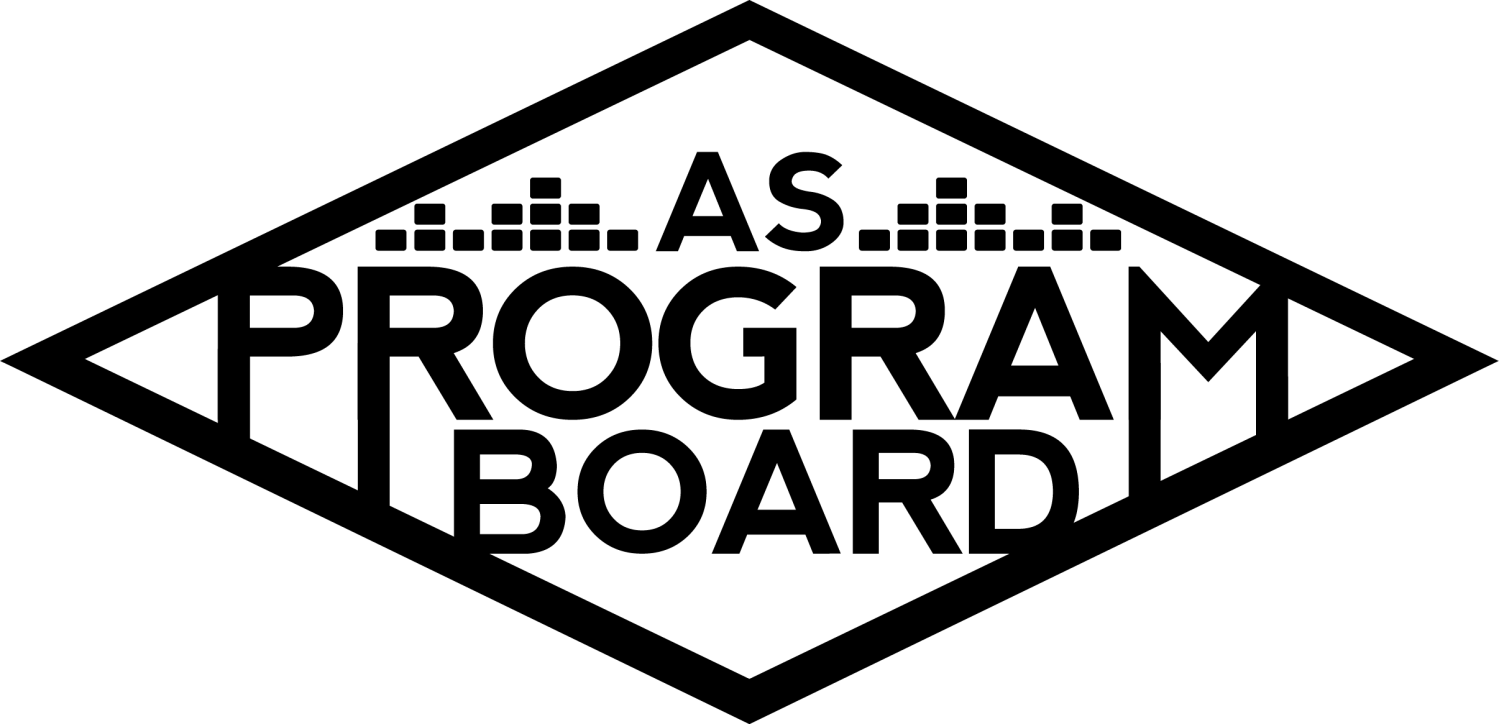 Program Board Minutes Associated Students 						   	                  	April 12th, 2021	Remote Meeting						CALL TO ORDER: 5:02 PM by Kathryn Quinones A. MEETING BUSINESSRoll CallAcceptance of excused absences, absences, early departure and proxiesMotion to excuse the absence of Bee . Motion by Adam, Second by Gabe. Consent with 14 present. B. PUBLIC FORUMC. ACCEPTANCE of AGENDA/CHANGES to AGENDA Motion to accept the agenda. Motion by Jake, second by Sophia.  Consent with 14 present.D.ACCEPTANCE of ACTION SUMMARY/MINUTESMotion to accept 4/5/2021 minutes. Motion by Alexis, second by Jake. Consent with 14 present. E. ANNOUNCEMENTS Land AcknowledgementG. WEEK IN REVIEWFree Tuesday Film: Twilight  4/6Only 60 people registered out of 200 people that we paid for Only 38 people actually accessed the link Continue with newer movies -- these are more expensive, towards 1k Some interaction with the live tweets, some people commented positively about it Lucas - would rather push toward drive in movies if we continue Jake - seems like the most cost effective event we’ve done so far Emily - maybe whole households watched together so instead of 38 people it could be 38 householdsEnaiya - there were also free tuesday film shows last year in person that didn’t do as well Sophia - some people were only following along with the tweets, events are still good to put on, a giveaway will be more enticing and better for our overall pub Alexis - a lot of us will know the artists we book, but there's a large population of students that care more about movies and film than they do music Gabe - lag every 15 minutes for at longest 1 minute H. PREVIEW OF THE WEEKYung Baby Tate 4/15 at 8 pm 30 minute performance with 20 minute Q&A and manifestation board making Emily K and Kat monitoring chat Halle and Sophia moderating the conversation Sound check day and time hopefully sometime in the afternoon Sent Q&A questions for approvalAlso waiting on insuranceThe link is in our social bios or registrationNo one has submitted any student questions yet but Jake has enough questions15 people registered so farHalle will make a vision board along with YBT I. OLD BUSINESSAmbassadorsThere is a ambassador meeting this week wednesday from 5:30-6:30Today started new music monday for every off week from the playlistsKathryn is going to the next meeting to discuss blog posts about new things like podcasts and stuff like that Picked up shirts for people outside of iv for them to be mailedSpotify Playlistshttps://docs.google.com/spreadsheets/d/1Ob7DQoIy3dos4jwvwJyzfKt9f05FbTCAiTIsmWgQbEw/edit?usp=sharingIf you have any playlist suggestions send them to SophiaASPB SweatersOrdering update Should hear back from IV Screen Printing tomorrow about a quoteGot the finalized design over the weekendExtravaganza 5/15-16Day One: Saturday Artist Only waiting on logistical stuff for contractEvent Structure 15 min Keynote followed by 45 min q and a Started working on the questionsCould do college hot takesKeynote could focus on the student loan debt that they testified in front of congress forWill start at 7:30pmDay Two: SundayArtistsOffer for Artist A is out but unlikely to confirm because of their lack of interest in Virtual showsArtist B is available for this eventJake- Artist C is everywhere on social media. She could perform multiple songsLucas- Artist D,E, B or Artist F  Adam- Artist D is blowing up and hearing them everywhere in IV especially with people i wouldn’t think to listen to him. Also if they had a band that would go really well.Halle- still very down for Artist E because students have shown a lot of interestGabe- we should solidify if we want Artist B first then build off of thatAdam- would Artist E and D be pulling from the same crowd?Enaiya- Artist B is great for representation and the other artists are growing enough into other groups that it should not create an issueJake- this combo of groups could be OORAlexis- did the addition wrong. But could probably confirm Artist E for around 15k so it is still doableAdam- what is Artist F asking?Alexis- should be around the same. Can’t see why it should’ve increased. We should start with the headliner and a contingencyGabe- we should have Artist D as contingency for Artist A and Artist B as contingency for Artist D. They are our best options for this showJake- Artist D as contingency for Artist A and just get Artist B no matter whatLucas- we should get Artist D as contingency and Artist B for 2nd contingency and if D confirms just add B as second slotGabe- Artist G could be a great headliner and great female empowerment with Artist B Sophia- could also bring Artist H for third slot and round out the female empowerment themeEnaiya- dont really hear of Artist G outside of Program BoardAdam- her set is really concert based and might not translate well to zoomAlexis- she is one of the biggest female edm artists. Also feel kind of wishy washy about her though.Adam- would only really feel comfortable with Artist F for an opener if edmJake- can really only think of Artist I being bigger than Artist F and he is OORGabe- Artist J could be really interesting and other schools have been having success with edmJake- the only dance type act that a lot of people in IV know would be Artist K Emily K- Artist J has crazy numbers for her asking and a lot of people in IV listen to herAlexis- Artist L’s asking has doubled from what it was before and idk if it has increased since thenKim- could’ve sworn that Artist M is doing school shows but might be oorAlexis- he headlined x a couple of years agoEnaiya- what are the odds we send an offer to Artist N. Lowkey if we are just working with what we have then i don't see why we dont just bring an artist that people want to see if we pull 10k from what is left of Gabe’s budgetAlexis- Artist N is not happening. Please give some more thought to a 2nd contingency for next monday Alexis- it would be more worth it to get a pre recorded performance of an artist we like then settle for an artist for a live setWe could get them UCSB merch and have them say UCSB in the pre recorded set if it comes to that Event structureTheme: springtime background colors and trees but showing iv and the neighborhood with a more retro artistic styleIf we want to do something more than shirts we have to decide nowDecided on shirts and stickers Swank Films Future Showings Showing for 4/20 Is this the best day to do it Students usually forget Move to a new date that same week Move the showing to Friday the 23rd of April Student Poll Giveaway goodie bags Film and Goodie Bags Budget Cultural Events Artist O 5/6  Will call he agent to check inShared doc with Emily K and LucasIf anyone has suggestions please let Gabe knowProbably just going to be q&a styleStorke Shows Proposed dates4/22 which is Earth Day, 4/28, and still working on dates for mayKim's Research Artist P is more likely to happen in may. Asking for $800. They have 340k on SpotifyArtist Q was in discussion before but fell out but they are more willing now.They are always interested and back out last second. Could give them an ultimatum and make this their last chance to do a show with us because of how flaky they have been before.Adam would still not be able to be on site with the artist yetChristian Seiber is still interested in doing a make-up show for what happened last quarterAlso looking at Artist R to play on Earth DayTime for the storke shows would depend on how much music they have and how big they areFor the local bands looking at 35-40 minCould do themed stroke shows for the events and Earth Day would be the first vibeHiring for 2021-2022 Hiring committee: Celine, Sophia, Jake, Gabe, Adam, Hayley, Bee Sent out a when to meet to make schedules for Hiring and there would be consistency with who the group isGraphics is working on the graphic and will be more ready to finish Hoping to post by the end of the weekGabe will post times on the hiring SlackJ. NEW BUSINESS Bagel Day Sophia and Alexis are working on doing the Tuesday of Finals week for bagel day this quarterWant to do prepackaged bagels and cream cheese for each houseWant to do 9am-12pm in little acorn parkIV Arts Collaboration They want to do an event with usDidn't really specify what they wantedLucas is going to their meeting tomorrow and will ask more questionsK. ACTION ITEMSL. FINANCIAL ACTION ITEMSMotion to pass Artist D as headliner contingency for Extravaganza Day 2 up to $75k. Motion by Alexis, Second by Jake. Consent with 14 present.Motion to pass Artist B for Extravaganza Day 2 Slot 2 starting and ending at $50k.Motion by Alexis, Second by Gabe. Consent with 14 present.Motion to pass Artist R for 4/22 Storke Show starting and ending at $200. Motion by Kim, Second by Gabe. Consent with 14 presentMotion to pass Artist P for 4/28 Storke Show starting at $750 and ending at $850. Motion by Kim. Second by Kathryn S. Consent with 14 present.Motion to pass $1,260 for the week 4 Films budget. Motion by Lucas, Second by Enaiya. Y 9 N 1 A 4M. REPORTFacebook Factory / Tuesday Slide / Thursday Ad/ Free & For Sale postKudosEnaiya for live tweetingEveryone that helped with the giveaway last weekEmily for helping write manifestation questionsAlexis for all the work that goes into artist research for extravEveryone for hanging in during long meetingsEmily K for having a reaction to meeting KatJake for having hot takesKim for planning stroke showsKathryn for consistencyEveryone that volunteered to postGabe for helping the hiring comitteeThe Marilyn Report AS is working on a strategic plan and looking for input for AS groups. Have the security meeting on Wednesday. Will be out tomorrow and FridayThe Kris ReportNot much to report. Sorry if it looks like I'm sitting in the dark. Looking forward to thursday and will help with soundcheckCommissioner's Report Can't believe it is week 3. Time is crazy. Getting nervous the closer we get to hiring. Glad to see you doing things and bringing back eventsDeputy Commissioner’s Report Excited to do more films and see how they go Coordinators’ ReportsAdam- got the vaccine last saturday. Cottage has appointments for everyone that needs it. Working on the storke show and hiring committeeAlexis- if you want to pick up merch items let her know thank you to those that signed up, glad TWU is over, thank you to everyone Celine-This weekend I did a 48-72 hr designathon so I am exhausted but my app prototype looked good :,)))). I am currently working on the Extrav theme and hopefully by the end of the week, I’ll have some graphics to post in the slack. I’m taking some of the ideas we talked about last week and making the theme so that getting approval from artists will be easier. Looking forward to YBT!Enaiya- looking forward to another film, pub scheduling meetings for the quarter, ambassador did takeover today which is cool, will harass us all to sign up for takeovers, pub YBT Gabe- Today was the first time I could go on a run without feeling like I was dying.  Working on the scripts for Artist O and Artist S. Figuring out hiring time slots with everyone. Picked up grad stuff today! Excited for YBTJake- will let us know with sound check details, deleted instagram so will figure out how to repost Kathryn- will probably send out a newsletter on thursday! Getting the second dose this week and going to the library tomorrow!!Assistants’ ReportsEmily D- not really up to much but if you need help let her know!!Emily K- fun tabling, excited for YBT, looking at Artist O and S docs to put some stuff in there Halle- 50% vaccinated. Posting. Life. stress. Getting freebirds, finding a back up show for bwhcKim- working on storke show stuff, nice to meet everyone, dropped a class so that's fun Sophia- working on how to do closed captioning for the takeover tomorrow. Please let her know playlist ideas.Senator’s Reports Bee- Hayley- rep to a meeting next thursday 2-3, fill out what AS should look like in the future ADJOURNMENT: 7:36 PM by Kathryn Quinones Artists mentioned: Ashnikko, Olivia Rodrigo, NIKI, Playyard, Try Guys, Louis the Child, Hasan Minhaj, Jasmine Sullivan, The Marias, Chika, The Neighbourhood, Miguel, Greer, Happy Medium, Dominic Fike, Alison Wonderland, Fisher, Silk Sonic, Flume NameNote: absent (excused/not excused)arrived late (time)departed early (time)proxy (full name)NameNote: absent (excused/not excused)arrived late (time)departed early (time)proxy (full name)Adam SaltonAlexis XaKathryn Quinones Celine LiuKathryn Supple Emily DuongKim Kryshak Emily KocisLucas Jackson Enaiya Judkins Sophia CastroGabriel Reyes Hayley Slater Halle DawiteBee SchaeferabsentJake Einsiedl